ВИТЯГ  З  ПРОТОКОЛУ  ЗАСІДАННЯПрофспілкового комітету Конюшківського ліцеюВід    11  листопада 2020 р.                            № 5	Присутні: Мильовський І.С. -   голова ПК                            Потопляк І.Б         -  член ПК                            Дволятик О.В       -   член ПК                             Копцюх Н.О         -  член ПК                                                     Пархуць В.Д         -   директор ліцею	Слухали: Про переговори щодо укладення колективного договору на 2020-2025 роки з15 грудня 2020 року.	Постановили:Запропонувати директору ліцею  розпочати колективні переговори щодо укладення колективного договору на 2020-2025 роки.	2. Визначити уповноважених від профкому представників до складу комісії по веденню колективних переговорів:                            Потопляк І.Б         -  член ПК                            Дволятик О.В       -   член ПК                             Копцюх Н.О         -  член ПК                         		Голова профкому            І.С. Мильовський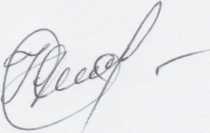 